 ( Лубкова Надежда Егоровна,учитель биологии и технологии МБОУ Бобровская СОШ №1)Разработка серии уроков по технологии для 8-х классов в рамках одной темы «Современное производство и профессиональное самоопределение»При прохождении программы по технологии в 8 классе особо значимой является тема «Современное производство и профессиональное самоопределение», потому что она впервые заставляет детей задуматься, немного над своим будущим профессиональным выбором. Поэтому, от того как грамотно и интересно будут организованы уроки по этой теме, во многом будет, зависит выбора ребенка.Тема «Современное производство и профессиональное самоопределение» включает 4 урока, которые заканчиваются квестом «Рекламный проспект». В ходе изучения данной темы обучающиеся получают теоретические знания в области регионального рынка труда и его конъюнктуры. Проводят диагностику и самодиагностику профессиональной пригодности. Выполняют практические работы по анализу структуры предприятия и профессионального разделения труда, выполняют мини-проекты по уникальным и «топовым» профессиям, а также защищают итоговый проект «Я буду …»УМК: учебник Н.В. Матяш, А.А. Электов, В.Д. Симоненко, Б.А. Гончаров Технология : 8 класс для учащихся общеобразовательных организаций - М .: Вентана –Граф , 20191 урок Тема урока: «Сферы производства и разделение труда»Цель урока: формирование представления о сферах и отраслях современного производстваЗадачи урока: - ознакомить обучающихся с основными понятиями по теме и видами разделения труда; - развивать у обучающихся способность к анализу, синтезу, классификации и обобщению; - формировать у обучающихся устойчивый интерес к получению знаний, необходимых для успешного профессионального самоопределения.Тип урока: урок усвоения новых знаний.Оборудование: презентацияХод занятия1. Организационный этап.Вступительное слово педагога:Выбор профессии -  первый шаг к самостоятельной жизни, от которого зависит, как сложится  дальнейшая судьба. Сделать этот выбор очень нелегко, необходимо быть внутренне готовым и уверенным в том, что шаг делается в нужном направлении. А поэтому к профессиональному выбору нужно относиться серьезно и ответственно. Для того, чтобы не совершить ошибку в предстоящем вам выборе, необходимо научиться разбираться в особенностях профессиональной деятельности и специфике профессий.2. Этап изучения нового материалаВводная беседа:-Задумывались ли вы о выборе будущей профессии?-Чем вы руководствовались? - В какой сфере и кем работают ваши родители?-Знаете ли вы, что такое разделение труда?(ответы учащихся)- Ребята, как вы думаете, как будет называться наш урок, и о чём мы сегодня будем говорить на уроке? (мнения учащихся). -Правильно, наш урок будет называться «Сферы производства и разделение труда» и сегодня на уроке мы поговорим о выборе будущей профессии, изучим понятия  «сферы производства» и «разделение труда».Сообщение новых сведений:-Ребята, скоро перед вами встанем очень важный выбор. Вы будете выбирать учебное заведение, в котором вы сможете получить профессию. На уроках технологии и профориентации вы знакомились с разными профессиями. Но все же. Выбор профессии будет зависеть только от вашего желания и ваших возможностей.-Давайте обратимся к схеме «Сферы и отрасли современного производства» на стр. 154 вашего учебника. - Какая из этих сфер ближе вам?Разделение труда- разделение процесса производства на ряд отдельных операций и этапов, выполняемых разными людьми-Разделение труда в современном обществе по отраслям общественного производства происходит по технологическим, квалификационным и функциональным характеристикам работника. На данный момент насчитывается более 40 тысяч профессий и специальностей, около 500 из которых ежегодно устаревает и возникает вновь. Профессия-это род деятельности, связанный с определенной областью общественного производства (педагог, врач, музыкант) Специальность- вид занятий в рамках профессии (учитель технологии, врач ортопед, скрипач)Должность- статус в структуре конкретного предприятия (старший преподаватель, директор, заведующий отделом) Самостоятельная работа с учебником:Выпишите основные виды разделения труда.Формы разделения труда.- При выборе учреждения профессионального образования необходимо учитывать: (записать в тетрадь)1.Уровень  профессионального образования (начальное, среднее, высшее)2.Форму обучение (очное, заочное, очно - заочное, вечернее).3.Тип образовательного учреждения (государственное, негосударственное, частное).4.Престижность конкретного учебного заведения.6.Близость к дому. ФизминуткаПрактическая работа «Анализ деятельности предприятия» С помощью Интернета узнайте, какие предприятия есть в нашем муниципальном районе. Проанализируйте деятельность одного из них по плану:- к какой отрасли производства оно относится;- какова его структура;- в чем специфика профессионального разделения труда.Итоговая беседа: (ученики отвечают на вопросы по теме урока)-Назовите отрасли и сферы производства.-Перечислите известные вам профессии, относящиеся к сфере материального производства?-При выборе учреждения профессионального образования необходимо учитывать…Рефлексия урока: 1. Ничего не понял.2.Удивился.3. Узнал что-то новое, что пригодится мне в жизни.Оценивание учащихсяДомашнее задание:  П. 24, запись в РТ.Мини проект «Уникальные профессии» или «Топовые» профессии».2 урок Тема урока: «Технология профессионального выбора. Профессиограмма и психограмма профессии»Цель урока: формирование представления технологиях профессионального выбора, о понятиях «профессиограмма» и « психограмма профессии». Задачи урока: - ознакомить обучающихся с понятиями «квалификация работника» и разобраться в способах ее повышения; - развивать у обучающихся умение анализировать, делать выводы, работать в группе, применять полученные знания на практике; - формировать у обучающихся устойчивый интерес к получению знаний, необходимых для успешного профессионального самоопределения.Тип урока: комбинированный.Оборудование: учебник для учащихся общеобразовательных организаций Технология 8 класс, Н.В. Мятяш, В.Д. Симоненко и др. – М.: Вентана-Граф; проектор; презентация; материалы для практической работы, карточки для раздачи.                                        Ход урока.1. Организационный момент.    Проверка явки и готовности обучающихся к уроку.2.Актуализация знаний обучающихся.Сегодняшний урок является логическим продолжением прошлой нашей встречи. На партах лежат статьи о работе, наверное, Вы догадались, о чём пойдет речь?1.Профессия и специальность Обучающиеся  делятся по профессиям, специальностям, уровню квалификации. Необходимо различать понятия «профессия» и «специальность». - В чем различие профессии и специальности? Какой труд можно назвать профессией?Профессия – это деятельность, направленная на пользу общества, требующая профессионального обучения, выполняемая за определенное вознаграждение (зарплату) (в машиностроении – слесарь, токарь, фрезеровщик, электрик и т.д.)2.Классификация по Е.А. Климову   (учебник, стр. 162, рисунок 79).3.Дайте определение специальности? В чем различие профессии и специальности? Специальность – конкретный вид деятельности  в рамках той или иной профессии (слесарь–сборщик, слесарь–инструментальщик, слесарь–ремонтник, слесарь–сантехник) 3. Определение темы и цели урока.     Вы вспомнили, что нового узнали и чему научились на прошлых уроках. А теперь попробуйте самостоятельно сформулировать тему нашего сегодняшнего урока.(дети самостоятельно называют тему урока, учитель по ходу корректирует ответы) 4.Целепологание.- Как думаете, что вы должны узнать и чему научиться, для того чтобы правильно сделать свой профессиональный выбор?  (Ответы детей, обсуждение)- Какие знания вы можете получить, основываясь на название темы урока?(Определение целей урока совместно с учащимися).5.Изложение нового материала.   Выбирая профессию мы думаем о том, нравится ли нам та или иная профессия, работа, то есть определяем наши желания, интересы, склонности – ХОЧУ. Потом – достаточно ли наших способностей, чтобы заниматься ею, позволит ли нам здоровье посвятить себя тому, что нас привлекает, те есть определяем свои возможности – МОГУ. Может быть профессия не требуется в обществе, и мы просто не сможем найти работу, мы анализируем, что надо рынку, - НАДО.    Сделать правильный выбор:- Это значит выбрать такую профессию, которая нужна обществу, востребована на рынке труда. - Профессия должна быть доступной и посильной.- Профессия должна быть способной приносить радость, удовлетворение.   Зона оптимального выбора профессии будет расширяться при соблюдении всех трех условий правильного профессионального выбора.1) Ошибки и затруднения в выборе профессии: 1.Выбирающий видит конечный результат длинного пути, но не видит сам путь.2.Бытуют предрассудки в отношении той или иной профессии3.Выбор профессии под прямым или косвенным влиянием товарищей.4.Перенос отношения к определенному человеку, представляющему ту или иную профессию, непосредственно на профессию.5.Увлечение только внешней стороной профессии.6.Отождествление школьного учебного предмета с профессией.7.Отсутствие представлений о характере труда в сфере материального производства.8.Неумение разобраться в своих личных качествах.9.Незнание или недооценка физических способностей своего организма.10.Неумение ориентироваться в огромном количестве существующих профессий и незнание с чего начать выбор.2) Алгоритм выбора профессии  прочитайте самостоятельно на стр. 160 вашего учебника, что необходимо учитывать выбирая профессию.3) Классификация профессий (Слайд 11).Ориентироваться в многообразии профессий позволяет их систематизация, или классификация.Профессия объединяет группу родственных специальностей. Например, профессия учитель включает специальности: учитель физики, математики, физкультуры, истории и так далее; профессия «слесарь» включает специальности сантехник, электрослесарь, автослесарь; «врач» – хирург, терапевт, офтальмолог, отоларинголог и др.Основные требования к квалификации работника, к конкретной специальности и профессии представлены в едином тарифно-квалификационном справочнике (ЕТКС) В нем приводится перечень того, что должен уметь работник соответствующего разряда, какими личностными качествами обладать, а также пример таких работников.     Специальности и профессии, утверждены Министерством Труда России (Общероссийский классификатор профессий рабочих, должностей служащих и тарифных разрядов (ОКПДТР)).  4) Первичное закрепление. Соотнесение понятий и категорий.Найдите ошибки в таблице, исключив из указанных колонок слова, не соответствующие понятиям «профессия» и «специальность» соответственно.Обучающимся предлагается самостоятельно определить профессии и специальности.После выполнения задания работа анализируется. Спорные моменты выносятся на обсуждение.6. Физминутка. Гимнастика для глаз.5) Профессиограмма и психограмма профессий.  Одним из важнейших источников информации о профессиях является профессиограмма.  Профессиограмма – описание особенностей конкретной профессии или специальности, служащее для ознакомления с избираемой профессией.  Психограмма включает в себя описание требований, предъявляемых профессией к психологическим качествам человека (мышлению, вниманию, восприятию).Схема профессиограммы - общая характеристика профессии (история профессии, ее общественная значимость, потребность в данной профессии, примеры из биографий известных ее представителей);- производственная характеристика профессии (описание трудового процесса);- содержание и характер труда, предмет, средства и результаты труда;- связь с другими специальностями, уровень механизации и автоматизации производства;- необходимые общие и специальные знания и умения;- требования, предъявляемые профессий к работнику (состояние его здоровья, физиологические и психологические особенности, медицинские противопоказания);- психологическая характеристика труда (его привлекательные непривлекательные стороны, трудности в работе, возможности творческой работы, важнейшие профессиональные качества);- условия труда: санитарно - гигиенические (работа в помещении, на открытом воздухе, сидя, стоя, наличие шума, температура воздуха в рабочем помещении и т.п.); экономические (оплата труда, льготы, отпуск, возможности профессионального роста;- сведения о возможности получения профессии (литература о профессиях).7. Закрепление нового материала.  Лабораторно - практическая работа «Выбор профессии»Самостоятельно выполняем, опираясь на учебник – стр. 166-167.8. Подведение итогов урока, выставление оценок.    Выяснить, что было не понятным или сложным на уроке.   Объявить оценки и объяснить критерии их выставления.9. Рефлексия.- Что нового вы сегодня узнали?- Что было особенно интересным и познавательным?-  Что добавилось нового к изученному на прошлом уроке и имеют ли эти знания практическое значение?10.Домашнее задание:    Параграф 25. Ответить на вопросы на стр. 168.Составьте профессиограмму интересующей вас профессии.  Дополнительное задание (по желанию): в Интернете изучите региональный рынок труда и определите, какие профессии наиболее востребованы.3 урок Тема урока: «Внутренний мир человека и профессиональное самоопределение»Цель урока: формирование представлений о внутреннем мире человека и о его составляющих. Задачи урока:  - научиться выявлять связь между внутренним миром человека и профессиональным самоопределением; - развивать у обучающихся умение анализировать, делать выводы, работать в группе, применять полученные знания на практике; - формировать и обобщить знания обучающихся по планированию профессионального пути, их представлений о мире профессий и их требованиях, предъявляемых человеку.Тип урока: комбинированный.Оборудование: учебник для учащихся общеобразовательных организаций Технология 8 класс, Н.В. Мятяш, В.Д. Симоненко и др. – М.: Вентана-Граф; проектор; презентация; материалы для практической работы.                                        Ход урока.1. Организационный момент.    Проверка явки и готовности обучающихся к уроку.2.Актуализация знаний обучающихся.Проверка домашнего задания:Защитить  профессиограмму интересующей вас профессии.  Рассказать, какие профессии наиболее востребованы в нашем регионе.3. Определение темы и цели урока.Выбор профессии – это первый шаг к самостоятельной жизни, от которого во многом будет зависеть, как сложится дальнейшая судьба человека. Правильно выбрать профессию – это значит найти своё место в жизни. Конечно, сделать этот выбор совсем нелегко, необходимо быть внутренне готовыми и уверенными в том, что шаг делается в правильном направлении.Существует два способа выбора профессии.Первый способ – это путь «проб и ошибок», в котором человек выбирает себе профессию «вслепую», пробует себя в различных сферах деятельности. На это может уйти большая часть жизни, да и то, если повезёт, ведь профессий – десятки тысяч.Второй способ – изучение самого себя, то есть своего внутреннего мира, ознакомление с миром профессий и их требований к человеку, и, конечно же, сопоставление своего внутреннего мира с изученными требованиями. Второй путь выбора профессии является более точным и осмысленным.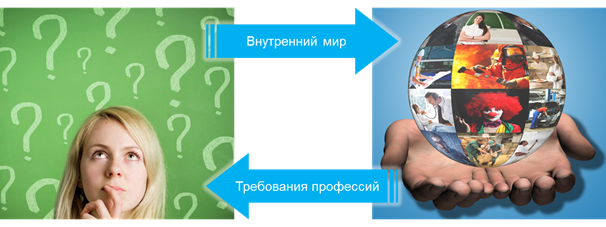 Давайте попробуем более подробно разобраться в этом втором пути.И начнём мы с понятия внутренний мир человека. Как вы думаете, что же это такое, внутренний мир? Одинаков ли он у всех людей?Как можно описать человека? Говорят, что встречают по одёжке. Но разве достаточно посмотреть на внешность человека, чтобы определить какой он «внутри»?4.Целепологание.- Как думаете, что вы должны узнать и чему научиться, для того чтобы правильно сделать свой профессиональный выбор?  (Ответы детей, обсуждение)- Какие знания вы можете получить, основываясь на название темы урока?(Определение целей урока совместно с учащимися).5. Изложение нового материала.Внутренний (духовный) мир человека — это создание, усвоение, сохранение и распространение культурных ценностей. Структура духовного мира человека • Познание — потребность в знаниях о себе, об окружающем мире, о смысле и назначении своей жизни — формирует интеллект человека, т. е. совокупность умственных способностей, прежде всего, способность получать новую информацию на основе той, которая у человека уже имеется. • Эмоции — субъективные переживания по поводу ситуаций и явлений действительности (удивление, радость, страдание, гнев, страх, стыд, презрение и т. д.). • Чувства — эмоциональные состояния, которые более длительны, чем эмоции, и имеют чётко выраженный предметный характер (нравственные: дружба, любовь, патриотизм и др.; эстетические: отвращение, восторг, тоска и др.; интеллектуальные: любопытство, сомнение, любознательность и др.). • Мировоззрение — система взглядов, понятий и представлений об окружающем мире. Оно обусловливает направленность личности — совокупность устойчивых мотивов, ориентирующих деятельность личности и относительно независимых от текущей ситуации. Составной частью в структуре духовного мира личности является мировоззрение. Мировоззрение не только определяет общую направленность личности, её целеустремленность, придавая стойкость и твердость характеру, оно сказывается на всем облике человека, на всей совокупности особенностей поведения и действий, привычек и наклонностей. Структура мировоззрения: знания; духовные ценности; принципы; идеалы; убеждения; идеи. Пути формирования мировоззрения — стихийный (на основе обыденного опыта, под влиянием жизненных условий) и осознанный (посредством целенаправленной теоретической разработки фундаментальных принципов, идей, идеалов).Большую роль в процессе профессионального самоопределения играет образ Я, который состоит из двух основных составляющих: Я реальное и Я идеальное.  Я реальное содержит качества, которые у человека есть. Я идеальное, или Я-концепция, содержит качества, которые человек хотел бы иметь. Я-концепция представляет достаточно жесткую программу типов поведения и психологических состояний, сформированную у человека на основе моральных норм, принятых в обществе. Реальное Я постоянно сопоставляется с Я-концепцией. Различие между ними является источником самовоспитания. Выбирая профессию, каждый человек должен четко определить, каким ему нужно быть для овладения ею. Если требования профессии в основном совпадают с Я-концепцией человека, процесс профессионального самоопределения будет идти интенсивно и результативно. В случае несовпадения необходимо внести изменения в Я-концепцию либо отказаться от сделанного выбора.Так, если я считаю, что никогда не смогу стать достаточно сильным физически, то мне надо изменить мнение о себе и заняться физическим самосовершенствованием или отказаться от карьеры в спорте. Самоопределение личности — сознательный акт выявления и утверждения собственной позиции в проблемных ситуациях. Жизненное самоопределение — осознание смысла и цели своей ЖИЗНИ. Смысл жизни — осознание своей жизни не как серии случайных, разрозненных событий, а как цельного процесса, имеющего определенное направление, преемственность и смысл; осознание того, во имя чего человек живет. Цель жизни — осознание человеком конечных результатов своей жизнедеятельности. Цели могут быть близкими и далекими. Самооценка – оценка личностью самой себя, своих возможностей, качеств и своего места среди других людей; самооценка адекватная - это объективный анализ личностных качеств, способностей, поведения, внешнего облика; самооценка завышенная - предполагает преувеличение своих заслуг, успехов, знаний и других качеств; cамооценка заниженная - предполагает недооценивание самого себя: своих успехов, знаний и других качеств. Ситуация выбора профессии. При выборе профессии необходимо учитывать: личностные желания, интересы и склонности — «хочу»;  личностные возможности: уровень знаний, способности, психологические особенности, состояние здоровья — «могу»; потребности рынка труда в кадрах — «надо».6. Физминутка.7. Первичное закрепление изученного материалаЛабораторно-практическая работа «Определение уровня самооценки»Стр. 173-174 учебника8. Подведение итогов урока, выставление оценок.    Выяснить, что было не понятным или сложным на уроке.   Объявить оценки и объяснить критерии их выставления.9. Рефлексия.- Что нового вы сегодня узнали?- Что было особенно интересным и познавательным?-  Что добавилось нового к изученному на прошлом уроке, и имеют ли эти знания практическое значение?10.Домашнее задание:    Параграф 26. Ответить на вопросы на стр. 175.Сделать сообщение на тему: «Мой выбор»4 урок Тема урока: «Возможности построения карьеры в профессиональной деятельности»Цель урока: формирование представлений о возможности построения карьеры в профессиональной деятельности». Задачи урока:  - ознакомить обучающихся с понятиями «профессиональная пригодность», «профессиональные пробы»; - развивать у обучающихся умение анализировать, делать выводы, работать в группе, применять полученные знания на практике; - формировать и обобщить знания обучающихся о мотивах выбора профессии, профессиональной пригодности и о системе профессиональной подготовки кадров.Тип урока: комбинированный.Оборудование: учебник для учащихся общеобразовательных организаций Технология 8 класс, Н.В. Мятяш, В.Д. Симоненко и др. – М.: Вентана-Граф; проектор; презентация; материалы для практической работы.                                        Ход урока.1. Организационный момент.    Проверка явки и готовности обучающихся к уроку.2.Актуализация знаний обучающихся.Проверка домашнего задания:Заслушивание сообщений обучающихся «Мой выбор»3. Определение темы и цели урока.Ребята, когда вы готовили домашнее сообщение, то вы наверное столкнулись с выбором профессионального заведения, где необходимо учиться на ту профессию, которая вам больше всего понравилась? А какие еще вопросы возникали у вас по мере написания сообщения?4.Целепологание.- Как думаете, что вы должны узнать и чему научиться, для того чтобы правильно сделать свой профессиональный выбор?  (Ответы детей, обсуждение)- Какие знания вы можете получить, основываясь на название темы урока?(Определение целей урока совместно с учащимися).5. Изложение нового материала.Изучение нового материала мы построим следующим образом:Класс делим на 4 группы, у каждой будет своя тема для изучения и последующего выступления:1 группа – «Мотивы выбора профессии»2 группа – «Профессиональные и жизненные планы»3 группа – «Профессиональная пригодность»4 группа – «Профессиональная проба и ее роль в профессиональном самоопределении»Источником информации может служить учебник, интернет-ресурсы.(выступление обучающихся)Пути освоения профессии:  начальный, средний, высший.-Давайте изучим формы получения образования!-Многие из вас после окончания 9 класса будут поступать в средние специальные и профессиональные учреждения для получения профессии. Но всё же, есть подростки, которые не будут поступать в данные учреждения, а выберут другие пути получения профессии, например:1)Получение рабочей квалификации на производстве2)Обучение на краткосрочных курсах (выработка профессиональных навыков без глубокого изучения наук)Запомни! Заработная  такого работника не велика!- Подготовка квалифицированных кадровПолучение профессии в рамках получения начального профессионального образования (токарь, швей, портной, пекарь, парикмахер) (училище или колледж).Срок обучения после 9 класса-3 годаПосле 11 класса-1 год.Примите к сведению!  Выпускники училища, колледжа могут поступать в учреждения высшего образования на сокращенные сроки обучения. Подготовка специалистов(Медсестры, страховые агенты, конструкторы-модельеры, библиотекари, визажисты и др.)Необходимо закончить  учреждение среднего профессионального образования (колледж, техникум, училище)Срок обучения от 2,5 до 5 лет.Выпускники этих учреждений очень востребованы на рынке труда и редко остаются безработными.Примите к сведению!  В основном это бюджетники, зарплата их не велика, но зато стабильна! Специалисты с высшим образованием(Инженеры, педагоги, врачи, юристы, экономисты, программисты, дипломаты, переводчики и др.)Готовят институты, университеты, академии. Срок обучения от 4 до 6 лет.Поступить можно только после 11 класса с результатами ЕГЭ или на базе училища, колледжа, техникума на сокращенные сроки обучения. Ознакомление учеников с информацией об уровнях получения высшего образования (бакалавриат, магистратура, аспирантура).-Ребята, при выборе будущей профессии проконсультируйся с родителями, учителями, психологами, врачами!6. Физминутка.7. Первичное закрепление изученного материалаЛабораторно-практическая работа «Анализ мотивов своего профессионального выбора»Стр. 182-184 учебника8. Подведение итогов урока, выставление оценок.    Выяснить, что было не понятным или сложным на уроке.   Объявить оценки и объяснить критерии их выставления.9. Рефлексия.- Что нового вы сегодня узнали?- Что было особенно интересным и познавательным?-  Что добавилось нового к изученному на прошлом уроке, и имеют ли эти знания практическое значение?10.Домашнее задание:    Параграф 27. Ответить на вопросы на стр. 187.Выполнить творческий проект по профессиональному самоопределению «Я буду…»                       Профессии                          СпециальностиТокарьТрактористСтолярПианистМонтажникИнженерВетеринарный врачПродавецСборщик полупроводниковых приборовПарикмахерХирургПреподавательВодитель автомобиляЛетчик-испытательСудьяШвеяУчитель математикиВрачПроводник вагоновАдвокат 